РОССИЙСКАЯ ФЕДЕРАЦИЯЗАКОНСАРАТОВСКОЙ ОБЛАСТИО КУЛЬТУРЕПринятСаратовской областной Думой21 июля 2010 годаНастоящий Закон принят в соответствии с Конституцией Российской Федерацией и Уставом (Основным Законом) Саратовской области в целях правового регулирования отношений в сфере культуры, создания условий для реализации прав и свобод человека и гражданина, повышения качества услуг, предоставляемых учреждениями культуры и искусства, совершенствования взаимодействия учреждений культуры и искусства с органами государственной власти области, органами местного самоуправления и иными организациями.Статья 1. Сфера применения настоящего ЗаконаНастоящий Закон распространяется на отношения, возникающие в процессе деятельности органов государственной власти области в следующих сферах:1) библиотечное дело: комплектование, обеспечение сохранности, использования и развития библиотечных фондов, модернизация библиотек;2) музейное дело: сохранение, изучение и представление музейных предметов и музейных коллекций, иных культурных ценностей;3) сохранение и развитие национально-культурного наследия народов, проживающих на территории области;4) профессиональное искусство: хореографическое, театральное, музыкальное, цирковое, изобразительное и декоративно-прикладное, кинематография, дизайн, фотоискусство, другие виды и жанры искусства;5) эстетическое воспитание и художественное образование;(п. 5 в ред. Закона Саратовской области от 05.02.2019 N 8-ЗСО)6) совершенствование региональной системы подготовки и повышения профессионального уровня работников учреждений культуры и искусства;7) развитие самодеятельного (любительского) художественного творчества;8) культурно-досуговая деятельность;9) научно-исследовательская деятельность в сфере культуры;10) международное и межрегиональное культурное сотрудничество;11) иная деятельность, в результате которой сохраняются, распространяются и осваиваются культурные ценности и блага.Статья 2. Основные направления деятельности органов государственной власти области в сфере культурыОрганы государственной власти области в соответствии с действующим законодательством осуществляют следующие основные направления деятельности:1) обеспечение государственных гарантий сохранения и развития культуры в области;2) разработка стратегии развития культуры на территории области;3) обеспечение свободного доступа к культурным ценностям и информации через сеть учреждений культуры и искусства области;4) обеспечение прав на культурную деятельность и творчество;5) признание основополагающей роли культуры в процессе развития и самореализации личности; воспитание населения в духе гражданственности, патриотизма и уважения к общественным ценностям;6) сохранение национально-культурной самобытности народов, проживающих на территории области;7) поддержка развития профессионального искусства и самодеятельного (любительского) художественного творчества;(в ред. Закона Саратовской области от 27.03.2018 N 20-ЗСО)8) поддержка развития системы художественного образования, а также обеспечение широкого внедрения художественного образования в целях содействия интеллектуальному развитию детей;(в ред. Закона Саратовской области от 27.03.2018 N 20-ЗСО)9) создание и развитие региональной системы подготовки и повышения квалификации работников учреждений культуры и искусства;10) создание условий для развития (модернизации) учреждений культуры и искусства;11) социальная поддержка при пользовании культурными благами в областных государственных учреждениях культуры и искусства;12) социальная поддержка работников учреждений культуры и искусства;13) обеспечение участия учреждений культуры и искусства в областных, межрегиональных, всероссийских, международных фестивалях, конкурсах, смотрах, научно-практических конференциях, семинарах и иных мероприятиях;14) поддержка деятельности общественных объединений в сфере культуры;15) обеспечение условий доступности для инвалидов областных государственных музеев, учреждений культуры и искусства;(п. 15 введен Законом Саратовской области от 09.12.2015 N 170-ЗСО)16) создание условий для организации проведения независимой оценки качества условий оказания услуг организациями культуры;(п. 16 введен Законом Саратовской области от 27.03.2018 N 20-ЗСО)17) поддержка народных художественных промыслов (за исключением организаций народных художественных промыслов, перечень которых утверждается уполномоченным Правительством Российской Федерации федеральным органом исполнительной власти).(п. 17 введен Законом Саратовской области от 22.12.2020 N 176-ЗСО)Статья 2.1. Вопросы рассмотрения и размещения результатов независимой оценки качества условий оказания услуг организациями культуры(введена Законом Саратовской области от 30.07.2019 N 76-ЗСО)1. Результаты независимой оценки качества условий оказания услуг организациями культуры в течение одного месяца с даты поступления рассматриваются исполнительными органами области для выработки мер по совершенствованию деятельности организаций культуры в соответствии со статьей 36.1 Закона Российской Федерации от 9 октября 1992 года N 3612-1 "Основы законодательства Российской Федерации о культуре" (далее - Федеральный закон).(в ред. Закона Саратовской области от 30.05.2023 N 58-ЗСО)2. Результаты независимой оценки качества условий оказания услуг организациями культуры размещаются уполномоченным исполнительным органом области в сфере культуры на своем официальном сайте и официальном сайте для размещения информации о государственных и муниципальных учреждениях в информационно-телекоммуникационной сети Интернет в соответствии с Федеральным законом.(в ред. Закона Саратовской области от 30.05.2023 N 58-ЗСО)3. Уполномоченный исполнительный орган области в сфере культуры обеспечивает на своем официальном сайте в информационно-телекоммуникационной сети Интернет техническую возможность выражения мнений получателями услуг о качестве условий оказания услуг организациями культуры в соответствии со статьей 36.2 Федерального закона.(в ред. Закона Саратовской области от 30.05.2023 N 58-ЗСО)4. Уполномоченный исполнительный орган области в сфере культуры в течение первого квартала года, следующего за отчетным, осуществляет подготовку и утверждение соответствующих планов организаций культуры по устранению недостатков, выявленных в ходе независимой оценки качества условий оказания услуг организациями культуры, назначает должностных лиц, ответственных за размещение информации о результатах независимой оценки качества условий оказания услуг организациями культуры на официальном сайте для размещения информации о государственных и муниципальных учреждениях в информационно-телекоммуникационной сети Интернет, а также за достоверность, полноту и своевременность ее размещения, за ведение мониторинга посещений гражданами указанного сайта и их отзывов, за организацию работы по устранению выявленных недостатков и информирование на данном сайте граждан о принятых мерах в соответствии с частью 7 статьи 11 Федерального закона от 5 декабря 2017 года N 392-ФЗ "О внесении изменений в отдельные законодательные акты Российской Федерации по вопросам совершенствования проведения независимой оценки качества условий оказания услуг организациями в сфере культуры, охраны здоровья, образования, социального обслуживания и федеральными учреждениями медико-социальной экспертизы".(в ред. Закона Саратовской области от 30.05.2023 N 58-ЗСО)Статья 3. Меры государственной поддержки культурыК мерам государственной поддержки культуры относятся:1) разработка мероприятий по реализации стратегии развития культуры на территории области;2) учреждение и присуждение премий, выделение грантов в сфере культуры;3) разработка и реализация государственных программ области, ведомственных целевых программ в сфере культуры, проектов, направленных на содержание, сохранение, распространение и освоение культурных ценностей, в том числе совместных проектов с творческими союзами, объединениями, участие в разработке и реализации государственных программ Российской Федерации и инвестиционных программ в сфере культуры;(в ред. Закона Саратовской области от 24.09.2013 N 164-ЗСО)4) модернизация материально-технической базы учреждений культуры и искусства, находящихся в государственной собственности области или муниципальной собственности;5) создание условий для развития профессионального искусства, самодеятельного (любительского) художественного творчества, культурно-досуговой деятельности;6) организация и развитие гастрольной, выставочной деятельности учреждений культуры и искусства, находящихся в государственной собственности области;7) организация и проведение областных, межрегиональных, международных фестивалей, смотров, конкурсов, международных культурных обменов, создание условий для развития межрегиональных и международных профессиональных обменов;8) содействие сохранению и развитию (модернизации) учреждений культуры и искусства в муниципальных образованиях области;9) организация подготовки, переподготовки, повышения квалификации работников учреждений культуры и искусства;10) создание необходимых условий для деятельности творческих союзов, объединений в целях привлечения творческой интеллигенции и молодежи к участию в государственной культурной политике;11) представление в установленном порядке работников учреждений культуры и искусства области к государственным наградам, премиям, почетным званиям;11.1) создание условий для сохранения, возрождения и развития народных художественных промыслов;(п. 11.1 введен Законом Саратовской области от 22.12.2020 N 176-ЗСО)12) предоставление иных мер государственной поддержки культуры в соответствии с действующим законодательством.Статья 4. Взаимодействие органов государственной власти области и органов местного самоуправления в сфере культуры1. В целях реализации прав граждан на участие в культурной жизни, доступ к культурным ценностям на территории области органы государственной власти области и органы местного самоуправления обеспечивают взаимодействие в своей деятельности в соответствии с действующим законодательством.2. Органы государственной власти области осуществляют взаимодействие путем:1) обеспечения информационного обмена в сфере культуры, в этих целях имеют право запрашивать информацию от органов местного самоуправления;2) проведения мониторинга сети учреждений культуры и искусства на территории области;3) осуществления научно-методической и практической помощи муниципальным учреждениям культуры и искусства, выработки новых форм обслуживания граждан, подготовки и распространения методических рекомендаций и материалов;4) создания условий для реализации творческого потенциала участников самодеятельных (любительских) объединений посредством организации и приведения фестивалей, смотров, конкурсов и других мероприятий;5) организации и проведения мероприятий, направленных на повышение уровня организации библиотечного обслуживания;6) проведения научно-практических семинаров, конференций по всем направлениям деятельности музеев и библиотек;7) создания условий для развития кадрового потенциала в сфере культуры;8) оказания методической помощи в разработке муниципальных программ в сфере культуры.(в ред. Закона Саратовской области от 24.09.2013 N 164-ЗСО)Статья 5. Организация обслуживания населения библиотеками, находящимися в государственной собственности областиИсполнительные органы области в целях реализации полномочий по организации обслуживания населения библиотеками, находящимися в государственной собственности области, обеспечивают:(в ред. Закона Саратовской области от 30.05.2023 N 58-ЗСО)1) комплектование фондов на традиционных (печатных) и нетрадиционных (электронных) носителях, сохранность и доступность населению библиотечных фондов библиотек, находящихся в государственной собственности области, и формирование единых подходов к повышению эффективности их использования;2) содействие разработке и реализации инновационных проектов в сфере библиотечного обслуживания;3) формирование единой информационной системы для обеспечения взаимоиспользования библиотечных ресурсов области;4) внедрение автоматизированных электронных систем и средств контроля за сохранностью библиотечных фондов;4.1) условия доступности для инвалидов библиотек области;(п. 4.1 введен Законом Саратовской области от 09.12.2015 N 170-ЗСО)5) иные меры, направленные на улучшение организации библиотечного обслуживания населения.Статья 6. Создание и поддержка областных государственных музеев1. Исполнительные органы области, на которые возложено государственное регулирование в сфере культуры, в соответствии с их компетенцией обеспечивают создание и поддержку областных государственных музеев в порядке, предусмотренном федеральным законодательством.(в ред. Законов Саратовской области от 09.03.2022 N 33-ЗСО, от 30.05.2023 N 58-ЗСО)2. Исполнительные органы области, на которые возложено государственное регулирование в сфере культуры, в соответствии с их компетенцией осуществляют:(в ред. Законов Саратовской области от 09.03.2022 N 33-ЗСО, от 30.05.2023 N 58-ЗСО)1) организацию комплектования музейных фондов, формирование единых подходов к повышению эффективности их использования, обеспечение сохранности музейных фондов и их доступности населению;2) создание необходимых условий для деятельности областных государственных музеев, хранения и использования музейных предметов и музейных коллекций, переданных областным государственным музеям;3) региональный государственный контроль (надзор) за состоянием Музейного фонда Российской Федерации;(п. 3 в ред. Закона Саратовской области от 09.03.2022 N 33-ЗСО)4) передачу в случае необходимости музейных предметов и музейных коллекций, включенных в состав негосударственной части Музейного фонда Российской Федерации, на хранение в государственные хранилища;5) деятельность, способствующую оказанию услуг по обеспечению доступа к музейным предметам и музейным коллекциям;6) содействие формированию информационной системы в областных государственных музеях, в том числе путем оцифровки фондовых коллекций, в целях обеспечения доступа населения к музейным экспонатам;7) обеспечение условий доступности для инвалидов областных государственных музеев;(п. 7 введен Законом Саратовской области от 09.12.2015 N 170-ЗСО)8) иные полномочия в соответствии с федеральным законодательством и законодательством области.(п. 8 введен Законом Саратовской области от 09.03.2022 N 33-ЗСО)3. Органы государственной власти области в пределах своих полномочий могут оказывать поддержку негосударственной части Музейного фонда Российской Федерации и негосударственным музеям на территории области в различных формах в соответствии с федеральным законодательством.Статья 7. Государственная поддержка театров и концертных организаций в областиГосударственная поддержка театров и концертных организаций в области включает в себя следующие приоритетные направления:1) создание необходимых социально-экономических условий для развития театрального и музыкального искусства;2) сохранение и развитие лучших традиций отечественного театрального и музыкального искусства;3) создание условий для полной реализации творческого потенциала деятелей театрального и музыкального искусства;4) содействие в реализации инновационных проектов, направленных на развитие искусства;5) создание условий для привлечения высококвалифицированных кадров, необходимых для обновления творческих коллективов;6) содействие в осуществлении гастрольной театрально-концертной деятельности.Статья 8. Организация предоставления среднего профессионального образования в сфере культуры в областных государственных профессиональных образовательных организациях(в ред. Закона Саратовской области от 09.03.2022 N 33-ЗСО)Исполнительные органы области в целях реализации полномочий по организации предоставления среднего профессионального образования в сфере культуры обеспечивают:(в ред. Закона Саратовской области от 30.05.2023 N 58-ЗСО)1) создание необходимых условий для удовлетворения потребностей граждан в среднем профессиональном образовании в сфере культуры путем создания сети областных государственных профессиональных образовательных организаций;(в ред. Закона Саратовской области от 09.03.2022 N 33-ЗСО)2) профессиональную подготовку творческих и педагогических работников в сфере культуры для системы художественного образования;3) подготовку и реализацию мер по выявлению художественно одаренных граждан для их профессионального образования и творческого развития;4) содействие деятельности, способствующей воспитанию подготовленной и заинтересованной аудитории слушателей и зрителей;5) реализацию мер государственной поддержки талантливых студентов и стимулирования лучших преподавателей в рамках государственных программ области;(в ред. Закона Саратовской области от 24.09.2013 N 164-ЗСО)6) повышение квалификации педагогических работников областных государственных профессиональных образовательных организаций в сфере культуры.(в ред. Закона Саратовской области от 09.03.2022 N 33-ЗСО)Статья 9. Государственная поддержка региональных национально-культурных общественных объединенийВ целях государственной поддержки и развития региональных национально-культурных общественных объединений, автономий, центров органы государственной власти области:1) оказывают содействие региональным национально-культурным общественным объединениям в проведении мероприятий, направленных на сохранение и развитие национальных культур народов, проживающих на территории области;2) осуществляют иные мероприятия по созданию условий для сохранения, возрождения и развития национальных культур народов, проживающих на территории области.Статья 10. Формы государственной поддержки некоммерческих организаций культуры, творческих союзов на территории областиНастоящим Законом предусматриваются следующие формы государственной поддержки некоммерческих организаций культуры, творческих союзов:1) предоставление финансовой поддержки некоммерческим организациям культуры, творческим союзам в соответствии с бюджетным законодательством Российской Федерации;2) предоставление в соответствии с действующим законодательством налоговых и иных льгот некоммерческим организациям культуры, в том числе творческим союзам.Статья 11. Финансовое обеспечение мероприятий по реализации полномочий органов государственной власти области в сфере культурыФинансовое обеспечение мероприятий по реализации полномочий органов государственной власти области в сфере культуры осуществляется за счет средств областного бюджета в соответствии с действующим законодательством.Статья 12. Вступление в силу настоящего ЗаконаНастоящий Закон вступает в силу через десять дней после дня его официального опубликования.ГубернаторСаратовской областиП.Л.ИПАТОВг. Саратов28 июля 2010 годаN 118-ЗСО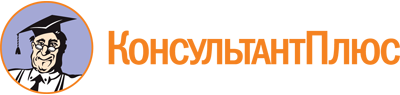 Закон Саратовской области от 28.07.2010 N 118-ЗСО
(ред. от 30.05.2023)
"О культуре"
(принят Саратовской областной Думой 21.07.2010)Документ предоставлен КонсультантПлюс

www.consultant.ru

Дата сохранения: 27.06.2023
 28 июля 2010 годаN 118-ЗСОСписок изменяющих документов(в ред. Законов Саратовской областиот 24.09.2013 N 164-ЗСО, от 09.12.2015 N 170-ЗСО, от 27.03.2018 N 20-ЗСО,от 05.02.2019 N 8-ЗСО, от 30.07.2019 N 76-ЗСО, от 22.12.2020 N 176-ЗСО,от 09.03.2022 N 33-ЗСО, от 30.05.2023 N 58-ЗСО)